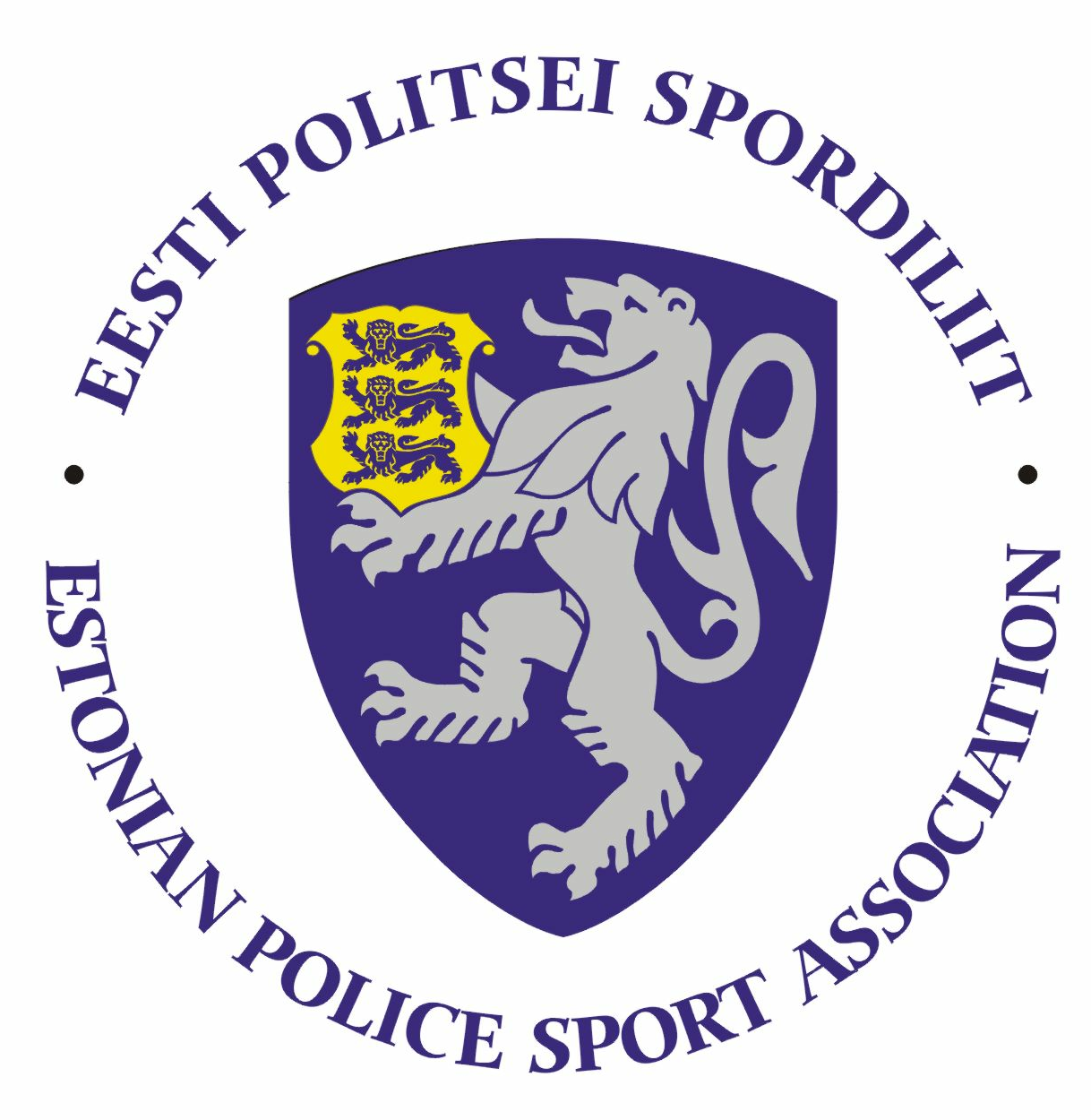 2021.a Politsei- ja Piirivalveameti rattakrossi meistrivõistlusteJUHEND I Eesmärk ja ülesandedPopulariseerida sporti politseiasutuste teenistujate, Sisekaitseakadeemia politsei- ja piirivalvekolledži teenistujate ja politseikadettide ning abipolitseinike hulgasSelgitada 2021. aasta Eesti politsei parimad rattakrossi sõitjad.Arendada koostööd teiste jõustruktuuride sportlastegaII Aeg ja koht Võistlus toimub 18. augustil 2021 Läänemaal, Palivere Turismi ja Tervisespordikeskuses https://goo.gl/maps/sRCvEndEU7oECPMB7III. Võistlusklassid, võistlusdistants ja reeglid võistlusklass D21 (sünd 1987 ja hiljem) naised;võistlusklass D35 (sünd 1986–1977) naised;võistlusklass D45 (sünd 1976 ja varem) naised;võistlusklass H21 (sünd 1987 ja hiljem) mehed;võistlusklass H35 (sünd 1986–1977) mehed;võistlusklass H45 (sünd 1976 ja varem) mehed.Võisteldakse ühisstardis. Võistlusraja pikkus on orienteeruvalt 15 km.  Naised sõidavad ühe ringi ja mehed kaks ringi. Jalgrataste klass on vaba.  Rada on tähistatud võistluspäeva hommikul ja tutvumiseks avatud kuni stardini; Mobiiltelefonide, pleierite, raadiote jms kaasa võtmine ning kasutamine võistluse ajal on keelatud. Võistlejatel on kiivri kandmine kohustuslik. IV. Ajakava:11.00-11.45 – mandaat11.50  – võistluste avamine12.00 – ühisstart 14.00 – autasustamine *korraldajatele jäetakse õigus teha ajakavas muudatusiV. OsavõtjadVõistlusest võivad osaleda politseiametnikud, politseiasutustes täis- ja osalise tööajaga töötavad teenistujad, pensionile läinud politseiametnikud ja teenistujad, Sisekaitseakadeemia politsei- ja piirivalvekolledži teenistujad ja kadetid ning abipolitseinikud. Muude organisatsioonide esindajad võistevad väljaspool arvestust.VI. RegistreerumineOsalejad saavad end registreerida oma spordikoordinaatoritele (või puhkuste ajal nende asendajatele) hiljemalt  14.augustiks 2021 a.Lõuna prefektuur – ulvi.jukk@politsei.eeIda prefektuur – taavi.toomel@politsei.eePõhja prefektuur/ PPA– Triin Sarapuu; triin.sarapuu@politsei.eeLääne prefektuur – rein.kynnap@politsei.eeVII. Autasustamine   Autasustatakse iga võistlusklassi kolme paremat sportlast medali ja võimaluse korral meenega.VIII. MuudVõistlejate lähetamisega seotud kulud võistlusele kannab lähetav politseiasutus.LisainfoEpp KäpaEpp.kapa@gmail.comSpordiklubi TS